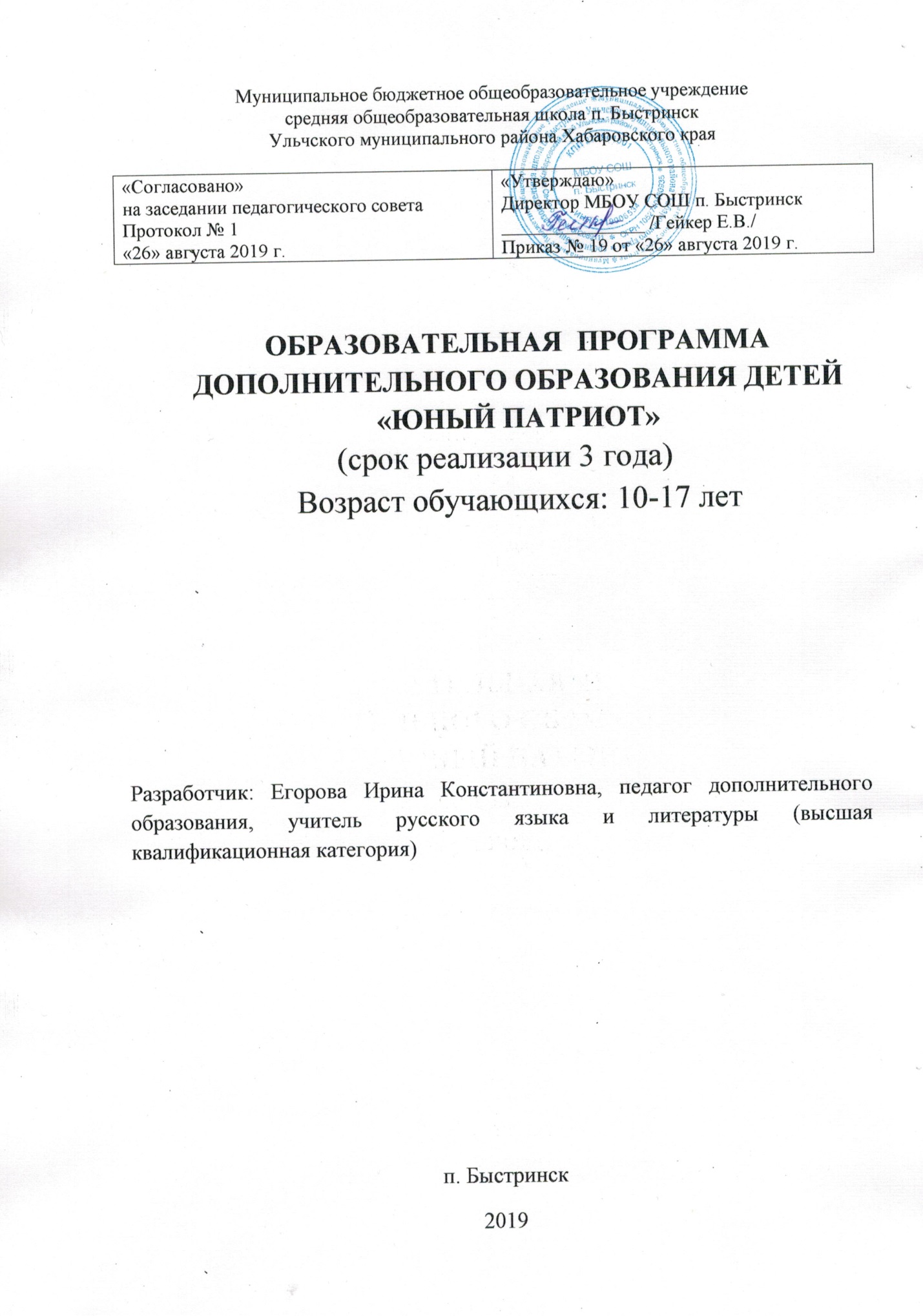 СодержаниеВведение.                                                                                        стр. - 3Пояснительная запискаНормативно-правовая база                                       стр. 4-5 Обоснование актуальности, новизны программы  стр. 5-6  Цели и задачи образовательной программы          стр. 6-8Условия реализации программы                              стр. 8-9Ожидаемые результаты                                             стр. 9-10Учебно-тематические планы 1,2,3 годов обучения        стр. 11-14Содержание тем обучения3.1. Содержание тем первого года обучения                       стр.14-163.2.Содержание тем второго года обучения                        стр.16-173.3.Содержание тем третьего года обучения                         стр.18-19Материально-техническое обеспечение программы      стр.19Охрана жизни и здоровья детей                                         стр.  20Список литературы6.1.Список рекомендуемой литературы для обучающихся         стр. 21-226.2.Список рекомендуемой литературы для педагогов                стр. 22Электронные образовательные ресурсы                          стр. 23Приложения (Календарно-тематические планы по годам обучения) -              стр. 23-32ВведениеВ человеке порядочном патриотизм есть не что иное, как желание трудиться на пользу своей страны, и происходит не от чего другого, как от желания делать добро, — сколько возможно больше и сколько возможно лучше.Николай ДобролюбовСовременное общественное развитие России остро поставило задачу духовного возрождения нации. Программа патриотического и гражданского воспитания молодёжи является одной из приоритетных в современной молодёжной политике. Нам, россиянам, исключительно важно, каким будет человек будущего, в какой мере он освоит две важные социальные роли – роль гражданина и роль патриота.                     Сегодня коренным образом меняются отношения гражданина России с государством и обществом. Гражданин получил большие возможности реализовать себя как самостоятельная личность в различных областях жизни, и в то же время возросла ответственность за свою судьбу и судьбу других людей. В этих условиях патриотическое воспитание обучающихся является исключительно важной частью воспитания подрастающего поколения. Это многоплановая, систематическая, целенаправленная и скоординированная деятельность государственных органов, общественных объединений и организаций по формированию у детей и молодёжи патриотического сознания, чувства верности своему Отечеству, готовности к выполнению гражданского долга, важнейших конституционных обязанностей по защите интересов общества.                   Поведение молодёжи показывает, что размытость патриотических ценностей нередко ведёт к тенденции антиобщественных проявлений, которые представляют угрозу не только подрастающему поколению, но и обществу в целом. В связи с этим воспитание патриотизма, гражданственности является важным фактором формирования и развития личности. В патриотизме народа – сила государства. Воспитание гражданина страны – одно из главных условий национального возрождения.Пояснительная запискаНормативно-правовая база.                                                   Образовательная программа дополнительного образования детей «Юный патриот»  разработана  в соответствии c документами:•Федеральный закон РФ 273-ФЗ «Об образовании в Российской Федерации» от 29.12. 2012 г.•Стратегия инновационного развития Российской Федерации на период до 2020 года, утвержденная распоряжением Правительства Российской Федерации от 8 декабря 2011 г. № 2227-р. •Государственная программа Российской Федерации "Развитие образования" на 2013 - 2020 годы, утвержденная постановлением Правительства Российской Федерации от 15 апреля 2014 г. № 295. •Федеральная целевая программа развития образования на 2016 - 2020 годы, утвержденная постановлением Правительства Российской Федерации от 23 мая 2015 г. № 497. •Концепция развития дополнительного образования детей, утвержденная распоряжением Правительства Российской Федерации от 4 сентября 2014 г. № 1726-р.  •Стратегия развития воспитания в Российской Федерации на период до 2025 года, утвержденная распоряжением Правительства Российской Федерации от 29 мая 2015 г. № 996-р. •Концепция общенациональной системы выявления и развития молодых талантов. •Стратегическая инициатива "Новая модель системы дополнительного образования", одобренная Президентом Российской Федерации 27 мая 2015 г.  •Протокол заседания президиума Совета при Президенте Российской Федерации по стратегическому развитию и приоритетным проектам от 24 августа 2016 г. № 2. •Приоритетный проект «Доступное дополнительное образование для детей», утвержденный Президиумом Совета при Президенте Российской Федерации по стратегическому развитию и приоритетным проектам (протокол от 30 ноября 2016 г. № 11).•Приказ Минобрнауки России от 23.08.2017 N 816"Об утверждении Порядка применения организациями, осуществляющими образовательную деятельность, электронного обучения, дистанционных образовательных технологий при реализации образовательных программ"(Зарегистрировано в Минюсте России 18.09.2017 N 48226)Приказ Минобрнауки РФ от 29 августа 2013 Г. N 1008 "Об утверждении порядка организации и осуществления образовательной деятельности по дополнительным общеобразовательным программам" Профессиональный стандарт "Педагог дополнительного образования детей и взрослых" Санитарные правила и нормы (СанПиН) План мероприятий ("дорожная карта") "Изменения в отраслях социальной сферы, направленные на повышение эффективности образования и науки"эффективности образования и науки" Приказ Минобрнауки России от 25.10.2013 N 1185 "Об утверждении примерной формы договора об образовании на обучение по дополнительным образовательным программам" Об утверждении показателей мониторинга системы образования - Приказ МОН РФ от 27.09.17Обоснование актуальности программы              Изучение истории родной земли, истинной истории нашего Отечества, его трудовых и культурных традиций, устоев народа остается важнейшим направлением в воспитании чувства любви к малой и большой Родине.  Жить достойно, пользуясь заслуженным уважением окружающих, хочет каждый человек. Это возможно, если уважаешь себя и своих соседей, знаешь уважаемых людей посёлка, стремишься быть похожими на них.Образовательная программа дополнительного образования детей «Юный патриот» является частью программы гражданско-патриотического воспитания молодёжи, разработана в соответствии с Концепцией патриотического воспитания граждан Российской Федерации и государственной программой «Патриотическое воспитание граждан РФ на 2016-2020г.г.», с Законом РФ «Об образовании», «Конвенцией о правах ребёнка», «Декларацией прав ребёнка», Конституцией РФ и уставом МБОУ СОШ п. Быстринск Ульчского муниципального района Хабаровского края.              Рабочая программа «Юный патриот» патриотической направленности разработана для того, чтобы подростки почувствовали себя частью народа огромной и богатой страны, что они – граждане России, россияне. Стержнем деятельности объединения является формирование у детей морально-психологических качеств, определённых понятием ПАТРИОТ. Патриот – это человек, который горячо любит свою Родину, учится и трудится на её благо, преумножает её богатства.               На занятиях объединения подростки приобретают нравственные качества: дисциплинированность, инициативность, любовь к Родине, доброту, вежливость, внимательность, самостоятельность.Цель и задачи образовательной программыЦели:- Создание целостной системы гражданско-патриотического воспитания в объединении, ориентированного на становление и развитие личности, готовой жить в гражданском, демократическом обществе и правовом государстве, свободной, обладающей чувством собственного достоинства, гуманистически ориентированной, культурной, нравственной, любящей семью, малую родину, Россию.Обеспечение прав ребенка на развитие, личностное самоопределение и самореализацию.Расширение возможностей для удовлетворения разнообразных интересов детей и их семей в сфере образования.Развитие инновационного потенциала общества.Задачи:Обучающие:- углублённое изучение исторического прошлого родного края, развитие  у обучающихся интереса к родной истории, раскрытие сущности исторических явлений  и процессов на местном краеведческом материале;- пробуждение интереса к судьбам людей родного края, к истории повседневности, воспитание уважения к представителям прошлых поколений, к институту семьи;- углубление знаний обучающихся о культурных традициях родного края.2. Формирующие:- воссоздание имеющегося опыта патриотического и гражданского воспитания в детском объединении;- создание условий для формирования личности  гражданина и патриота России с присущими ему ценностями, взглядами, ориентациями, установками, мотивами деятельности и поведения;- формирование гражданско-патриотического сознания, развитие чувства сопричастности судьбам Отечества, сохранение и развитие чувства гордости за свою страну;- становление гражданской компетентности личности (готовности и способности активно и эффективно реализовать весь комплекс  гражданских прав и обязанностей в демократическом обществе, применять свои знания на практике);- содействие проведению мероприятий патриотической, исторической, воспитательной и образовательной направленности, включающих формирование у обучающихся уважения к старшему поколению, гордости за историю своей Родины;- формирование основополагающих ценностей русской культуры;- формирование умений и навыков самостоятельной исследовательской деятельности:а) формулирование темы и проблемы исследования;б) сбор и оформление материала;в) оформление статьи, доклада, реферата, презентации, композиции.3. Развивающие:- развитие общественной активности обучающихся;- привлечение обучающихся к работе по возрождению  и сохранению  культурных и духовно-нравственных ценностей родного края;- развитие устных коммуникативных способностей обучающихся:а) ведение устного диалога на заданную тему в жанре интервью;б) составление самостоятельно вопросника на заданную тему;в) участие в работе конференций, семинаров.4. Воспитывающие:- воспитание сознательного отношения к народному достоянию, верности боевым и трудовым традициям старших поколений, преданности отчизне, готовности к защите её свободы и независимости;- воспитание политической культуры;- проведение целенаправленной работы со СМИ по всестороннему освещению проблем в сфере гражданско-патриотического воспитания в п. Быстринск.- обеспечение идеи межнационального согласия, толерантности как важнейших традиций духовной жизни региона, формирование на этой основе умения конструктивного межкультурного взаимодействия с представителями различных этносов, навыков бесконфликтного поведения.Условия реализации программы«Юный патриот» - комплексная система обучения, имеющая свою образовательную программу, рассчитанную на обучающихся 10-17 лет и реализуемую в течение 3 лет:1-й год обучения рассчитан на 72  часа (по 2 часа в неделю, 1 учебный час = 40 минутам). Наполняемость группы – 12-15 человек.Никаких особых требований к обучающимся при наборе не предъявляется.  Основное требование – выполнение правил и порядков и желание заниматься в объединении. В ходе выполнения программы объединения кроме основного состава будут привлекаться учащиеся 1-11 классов (резервный состав) с целью дальнейшего участия в краеведческой деятельности. Краеведческая работа музейной направленности достаточно специфическая и сложная, требующая много времени и большой отдачи, поэтому, естественно, необходима индивидуальная работа с обучающимися. Программа состоит из практических и теоретических занятий, которые проводятся как в учебном кабинете, так и на местности – в зависимости от содержания и плана.                   Партнёрами в реализации данной программы становятся дети, педагоги, родители. В основу программы положен принцип воздействия, производимый педагогом на воспитанника, предоставляющий ему возможность самостоятельно и осознанно производить выбор, становясь субъектом собственной жизни. При составлении тематических планов учитываются возрастные особенности детей. Используемые формы работы чаще всего индивидуально ориентированные, формирующие самостоятельность, уверенность и ответственность обучающихся.Занятия объединения проходят м краеведческом музее, в кабинете русского языка и литературы, оборудованном для просмотра фильмов,  и фойе МБОУ СОШ п. Быстринск, в домах уважаемых односельчан или  их родственников. В посёлке есть жители, которые хотят оставить свои знания и опыт потомкам, и есть любознательные дети, которые хотят узнать историю посёлка, узнать о жизни почётных работников, первостроителей. Школа оснащена компьютерами, Интернетом, имеет электронные образовательные ресурсы. Всё это задействуется  при проведении занятий и в организации научно-исследовательской работы.                В ходе занятий объединения обучающиеся получат возможность подробнее узнать об участии односельчан в Великой Отечественной войне. Обучающиеся научатся осуществлять  поиск информации в Интернете, обрабатывать её, оформлять её в виде книги, альбомов, рефератов, презентаций, стендов, а также приобретут умение публичного выступления.Результатом обучение в объединении дополнительного образования «Юные туристы» станет участие обучающихся в конкурсах, написание и защита рефератов, оформление и защита исследовательских работ, выступление на школьной и муниципальной научно-практических конференциях.Ожидаемые результаты, их социальная и воспитательная значимость              Программа «Юный патриот» отражает необходимый обществу и государству социальный заказ на воспитание гражданина своей Родины, патриота с активной жизненной позицией.В результате реализации Программы ожидаетсяВ объединении, как в образовательной системе:создание работы по гражданско-патриотическому воспитанию;обогащение содержания гражданско-патриотического воспитания;вовлечение в работу гражданско-патриотического воспитания представителей всех субъектов образовательной деятельности;привлечение широкой общественности к участию в работе по патриотическому воспитанию обучающихся;активизация потенциала ветеранов в воспитании подрастающего поколения.В образе выпускникав  познавательной сфере:развитие творческих способностей;активизация поисковой работы в объединении.в историко-краеведческой:осознание ответственности за судьбы страны, формирование гордости за сопричастность к деяниям предыдущих поколений;развитие у обучающихся интереса к углублённому изучению истории своего края и Отечества.в социальной:способность к самореализации в пространстве российского государства, формирование активной жизненной позиции; знание и соблюдение норм правового государства;формирование у обучающихся готовности к защите Родины;повышение интереса обучающихся к военно-прикладным видам спорта, развитие физических и волевых качеств.в духовно-нравственной сфере:осознание обучающимися высших ценностей, идеалов, ориентиров, способность руководствоваться имив практической деятельности;развитие у обучающихся чувства любви к Родине, родному краю, району, посёлку, объединению, школе;воспитание у обучающихся уважения к подвигу предков;активизация творческого потенциала обучающихся;сохранение и укрепление физического и духовного здоровья обучающихся, повышение эффективности деятельности по охране здоровья обучающихся.Конечным результатом реализации программы должны стать активная гражданская позиция и патриотическое сознание обучающихся как основа личности будущего гражданина России.2.Учебно-тематическое планированиеУчебно-тематический план на первый год обучения (72 часа) Учебно-тематический план на второй год обучения (72 часа)2.3.Учебно-тематический план на третий год обучения (72 часа)Содержание тем обученияСодержание тем первого года обученияВведение. Основные понятия и термины музееведения.Цели и задачи занятий по программе «Юный патриот». Основные понятия и термины в музейном деле (музей, вернисаж, выставка, фонды, экскурсия, экспозиция и другие). Становление и развитие государственно-общественной системы музейного дела.        Практическая работа: ознакомление с информацией в сети Интернет, поиск основных понятий и терминов музейного дела; составление словаря музейных терминов; викторина «Кто больше назовёт музейных терминов»; составление кроссворда на тему музея.Роль музея в жизни человека. Основные социальные функции музея. Возникновение и становление музеев, их роль в жизни человека. Понятие «социальный институт». Основные социальные функции музеев. Социальная функция школьного музея. Школьный краеведческий музей на современном этапе развития. Структура школьного краеведческого музея и деятельность его подразделений.Музейная сеть и классификация музеев. Школьные краеведческие музеи.                Музеи как современные научные и поисково-исследовательские центры. Основные направления. Принципы классификации музеев в Российской Федерации. Частные музеи и музеи на общественных началах. Взаимодействие государственных музеев с частными и общественными.                Школьный краеведческий музей как специфическая образовательная среда развития, обучения и воспитания. Профили школьных музеев. Особенности деятельности школьного краеведческого музея. План работы школьного краеведческого музея.Музейная экспозиция и её виды.Понятия: музейная экспозиция, экспонат, экспозиционный материал, тематическая структура, экспозиционные комплексы и др. Экспозиционные материалы (музейные предметы, копии, тексты, указатели…).              Особенности экспозиции разных групп музеев (общеисторические музеи, исторические отделы краеведческих музеев, художественные музеи, этнографические музеи и другие). Экспозиции (постоянные и временные, тематические) в школьном краеведческом музее. Обновление экспозиций школьного краеведческого музея. Тематические экспозиции по учебным дисциплинам к памятным датам.               Практическая работа: участие в обновлении и создании новых экспозиций.Фонды музея. Работа с фондами.Определение понятий: фонды музея, изучение музейных фондов, музейный предмет, экспонат, артефакт и др. Музейные предметы как основа работы школьного краеведческого музея. Научная организация фондов музея. Состав и структура музейных фондов. Пополнение фондов. Использование фондов для организации выставочной работы и проведения экскурсий. Учёт фондов школьного музея. Принципы организации работы в школьном краеведческом музее.                     Практическая работа: знакомство  с фондами школьного краеведческого музея, их описание и систематизация.Поисково-исследовательская и научная деятельность музея.Поисково-исследовательская деятельность школьного краеведческого музея.Практическая работа: участие в поисково-исследовательской деятельности школьного краеведческого музея в соответствии с тематикой и планом его деятельности; выполнение индивидуального и коллективного поисково-исследовательского задания (обучающиеся будут искать информацию в Интернете о том, где, когда и как служили наши односельчане во время Великой Отечественной войны, систематизировать информацию, составлять Книгу памяти п. Быстринск, которая войдёт в Книгу памяти Ульчского района.Культурно-образовательная деятельность музея.                  Культурно-образовательная деятельность музея и её основные формы. Цели, задачи, специфика культурно-образовательной деятельности музея. Особенности культурно-образовательной деятельности школьного музея.Подготовка и проведение итогового мероприятия.Подведение итогов обучения. Совместный анализ деятельности каждого обучающегося, его вклада в общее дело.Содержание тем второго года обучения.1.Введение. Символика Российской Федерации. Символика Хабаровского края. Символика Ульчского района.Цели и задачи занятий по программе «Юный патриот». Основные понятия и термины в символике (герб, гимн, флаг, геральдика и другие). Становление  и развитие государственно-общественной системы РФ.Практическая работа: ознакомление с информацией в сети Интернет, поиск основных понятий и терминов геральдики;  викторина « Кто лучше знает символику России, Хабаровского края, Ульчского района»; составление кроссворда на тему символики.2. В чём заключается патриотизм россиян. Примеры проявления патриотизма россиян на разных этапах исторического развития.Возникновение и становление российского государства. Понятие «патриотизм». Примеры проявления патриотизма. Отражение патриотических поступков в разных видах искусства. Музей как способ сохранения исторической памяти.Жители Хабаровского края – патриоты России.Герои Советского Союза – представители Хабаровского края. Книги Памяти Хабаровского края.Подвиг жителей Хабаровского края на фронтах и в тылу Великой Отечественной войны 1941-1945 г.г. Способы увековечивания памяти о Героях Советского Союза – представителях Хабаровского края. Книги Памяти Хабаровского края – дань памяти воинам-дальневосточникам.4. Жители Ульчского района на фронтах Великой Отечественной войны. Герои Советского Союза из Ульчского района.Понятия:  подвиг, самоотверженность, самоотдача, ответственность. Экспозиционные материалы музея МБОУ СОШ п. Быстринск о Героях Советского Союза из Ульчского района. Обновление экспозиций школьного краеведческого музея, посвящённых Великой Отечественной войне. Практическая работа: участие в обновлении и создании новых экспозиций и презентаций, посвящённых подвигу дальневосточников на фронтах Великой Отечественной войны.5. Фонды музея. Работа с этнографическими фондами.Определение понятий: фонды музея, изучение музейных фондов, этнография, музейный предмет, экспонат, артефакт, и др. Музейные предметы, как основа работы школьного краеведческого музея. Научная организация фондов музея. Состав и структура музейных фондов. Пополнение фондов. Использование фондов для организации выставочной работы и проведения экскурсии. Учёт этнографических фондов школьного музея.  Принципы организации  работы в школьном краеведческом музее.Практическая работа: знакомство с этнографическими фондами школьного краеведческого музея, их описание и систематизация.6. Поисково-исследовательская и научная деятельность музея.Поисково-исследовательская деятельность  школьного краеведческого музея.Практическая работа: участие в поисково-исследовательской деятельности  школьного краеведческого музея в соответствии с тематикой  и планом его деятельности; выполнение индивидуального и коллективного поисково-исследовательского задания 7. Культурно-образовательная деятельность музея.Культурно-образовательная деятельность музея и её основные формы. Цели, задачи, специфика культурно-образовательной деятельности музея. Особенности культурно-образовательной деятельности школьного музея. 8. Подготовка и проведение итогового мероприятия.Подведение итогов обучения. Совместный анализ деятельности каждого обучающегося, его вклада в общее дело.Содержание тем третьего года обучения.Введение. В чём заключается патриотизм дальневосточников.            Цели и задачи занятий по программе «Юный патриот». Основные понятия и термины (казак, долг, Отечество, присяга). Становление и развитие казачества на Дальнем Востоке           Практическая работа: ознакомление с информацией в сети «Интернет», поиск информации о дальневосточном казачестве; составление словаря казацких терминов; викторина на тему «Кто лучше знает «Памятку казака Амурского казачьего войска?»; составление кроссворда на тему музея.Роль казаков в освоении Дальнего Востока. Изучение материала экспозиции музея МБОУ СОШ п. Быстринск «Библиотека дальневосточного казачества».Возникновение и становление российского казачества, его роль в освоении Дальнего Востока. Понятие «социальный институт». Иерархия в казачестве. Социальная функция  казачества. Структура дальневосточного казачества и деятельность его подразделений. Школьный краеведческий музей на современном этапе развития.Сбор материалов о казацких семьях Быстринска.Музеи как современные научные и поисково-исследовательские центры. Сбор и обобщение  материала о казацких семьях Быстринска. Интервью со старожилами п. Быстринск.Оформление проектов о казацких семьях, проживающих в п. Быстринск.Понятия: презентация, реферат, доклад.Практическая работа: оформление проектов.Фонды музея. Работа с фондами.Определение понятий: фонды музея, изучение музейных фондов, музейный предмет, экспонат, артефакт и др. Музейные предметы как основа работы школьного краеведческого музея. Научная организация фондов музея. Состав и структура музейных фондов. Пополнение фондов. Использование фондов для организации выставочной работы и проведения экскурсии. Учёт фондов школьного музея. Принципы организации работы в школьном краеведческом музее. Практическая работа: знакомство с фондами школьного музея, их описание и систематизация.Поисково-исследовательская и научная деятельность  музея.Поисково-исследовательская деятельность школьного краеведческого музея.Практическая работа: участие в поисково-исследовательской деятельности школьного краеведческого музея в соответствии с тематикой  и планом его деятельности; выполнение индивидуального и коллективного поисково-исследовательского задания.Культурно-образовательная деятельность музея.Культурно-образовательная деятельность музея и её основные формы. Цели, задачи, специфика культурно-образовательной деятельности музея. Особенности культурно-образовательной деятельности школьного музея.Подготовка и проведение итогового мероприятия.Подведение итогов обучения. Совместный анализ деятельности каждого обучающегося, его вклада в общее дело.Материально-техническое обеспечение программы.             Для организации и эффективного проведения образовательного процесса на занятии патриотического объединения «Юный патриот» необходимо иметь:- кабинет (классная аудитория базовой школы: столы, стулья);- мультимедийная аппаратура (компьютер, проектор, экран, сканер, фотоаппарат);- музейная комната на базе МБОУ СОШ п. Быстринск;- возможность использовать Интернет-программы;- историческая и справочная литература и пособия по краеведению;- электронные образовательные ресурсы по краеведению.5. Охрана жизни и здоровья детей.           Основная задача при организации образовательного процесса состоит в обеспечении качества образовательной среды для сохранения  и развития здоровья обучающихся. Следовательно, педагог должен соблюдать технику безопасности по охране труда при проведении занятий с обучающимися:При работе педагог обязан соблюдать правила внутреннего трудового распорядка, установленный режим труда и отдыха. Количество учебных занятий в группах в неделю должно составлять 45 минут. Перерыв между занятиями должен быть не менее 15 минут.Педагог должен знать и выполнять:- инструкцию и правила по охране жизни, здоровья воспитанников;- санитарные нормы, правила, устройства содержания помещений дополнительного образования образовательного учреждения (в помещении должна быть своевременно проведена влажная уборка, сквозное проветривание помещений в перерывах между занятиями проводится в отсутствие воспитанников.Проветривание проводится только через фрамугу); - правила пожарной безопасности, знать план эвакуации воспитанников на случай пожара, знать места расположения первичных средств пожаротушения;- инструкцию по оказанию первой доврачебной помощи пострадавшим.При проведении занятий педагог должен соблюдать расписание занятий.В кабинете должна находиться медицинская аптечка с набором необходимых медикаментов и перевязочных средств для оказания первой медицинской помощи.Педагог обязан выполнять требования личной гигиены, содержать в чистоте и порядке рабочее место.При организации образовательного процесса не допускать воздействие на воспитанников следующих опасных и вредных факторов: нарушение осанки, искривление позвоночника, развитие близорукости, нарушение остроты зрения при недостаточной освещённости.Не допускать использование неисправных технических средств обучения и длительную работу с ними.При работе с воспитанниками необходимо использовать демонстрационный и раздаточный учебный материал, соответствующий санитарно-гигиеническим, дидактическим, эстетическим требованиям.Факторы образовательной среды, значимые для сохранения здоровья:Организация процесса воспитания и образования (длительность занятий и перерывов);Санитарно-гигиенические условия (проветривание помещения, температурное соответствие, чистота, достаточная освещённость, правильное цветовое решение кабинета, низкий уровень шума);Психологический фон занятий (доброжелательность, мудрость педагога, демократический стиль общения);Методы и формы обучения, мотивирующие познавательную активность;Компетентность педагога в вопросах здоровья и здорового образа жизни;Достаточно высокий уровень культуры здоровья обучающихся, их грамотность в вопросах здоровья;Достаточное количество времени, отведённое на двигательную активность обучающихся (с учётом их возрастной динамики).Ожидаемый результат: предупреждение перегрузки обучающихся  в учебном процессе и ухудшения их физического, психического, социального и нравственного здоровья.Список литературыСписок литературы для педагога«Активисты школьного музея. Программы для системы дополнительного образования детей». М. ФЦДЮТиК, МосгорСЮТур. 2008Босова Н.В. «Педагогика и практическая психология».  Ростов-на-Дону «Феникс» 1999 г. с 416.«Духовные ценности региональной и национально-этнической культуры – завет предков потомкам». Ростов-на-Дону. Дом детского творчества. 2009 г.«Исследовательская деятельность учащихся по краеведению». Сост. П.В. Романченко, Н.Н. Ткаченко, Е.И. Ткаченко, Ростов-на-Дону, 2005.Методические рекомендации по подготовке авторских программ дополнительного образования детей. Хабаровск, 2014.«Особенности обучения и воспитания детей с опережающим развитием».    № 1, 2008.Организация проектной деятельности в образовательном учреждении. Сост. С.Г. Щербакова, Изд. Торговый дом «Корифей», 2007.«Развитие исследовательской деятельности учащихся» - Москва «Народное образование», 2001 г.Фролов Ю.В. Профессиональный стандарт педагога с точки зрения  компетентностного подхода. Источник: http://www.zam.resobr.ru  Сборник методических материалов по работе с одарёнными детьми. Хабаровск. ХК ИППК. 2014 г. «Школьные музеи Хабаровского края». Хабаровский краевой центр детско-юношеского туризма и экскурсий. Хабаровск. 2003 г.Список литературы для детей«Казаки в освоении Дальнего Востока». Автор проекта и редактор-составитель – член-корреспондент РАЕН, Почётный Атаман Амурского казачьего войска Крюков В.В. Хабаровск. РИА «Юпитер». 2017 г.«Краткая история Амурского казачьего войска». Составитель В.В. Крюков. Хабаровск. «Риотип». 2009 г.«Заветы отцов». Документально-историческое повествование. Автор-составитель В.В. Крюков. Хабаровск. «Принт-Мастер». – 2014 год.«Амурское казачество вчера и сегодня». Автор-составитель В.В. Крюков. Хабаровск. «Юпитер». 2016 год.«Ульчи». Каталог коллекции из собрания Хабаровского краевого музея им. Н.И. Гродекова. КГБНУК «Хабаровский краевой музей им. Н.И Гродекова». 2017 г.«Объекты культурного наследия (памятники истории и культуры) Хабаровского края». – ООО «Российский Медиа Альянс» 2006 г.Красиков И.С. «Ульчский район. Дорога длиною в 75 лет». Хабаровск. Издательский дом «Приамурские ведомости» - 2008 г.Красиков И.С. «Земля, где счастлив человек. Ульчскому муниципальному району – 80 лет». Хабаровск. Издательский дом «Приамурские ведомости» - 2013 г.Сборник «Бойцы вспоминают минувшие дни». С. Богородское. 1985 г.Электронные образовательные ресурсы, имеющиеся в школе:Мультимедийное учебное пособие «Я – дальневосточник!»Документально-исторический фильм «Вторая Мировая война на Дальнем Востоке» - Хабаровск. 2016 г.Документально-исторический фильм «Крылья Родины» - Хабаровск. 2016 г.Документально-исторический фильм «Вечный огонь памяти» - Хабаровск. 2016 г.Документально-исторический фильм «Всё для победы!» - Хабаровск. 2016 г.8. Приложения. Календарно-тематическое планирование по годам обучения.Календарно-тематическое планирование  первого года обученияКалендарно- тематическое планирование  второго года обучения Календарно- тематическое планирование  третьего года обучения №ТемаКоличество часовКоличество часовКоличество часовФормы учебных занятий№ТематеорияпрактикавсегоФормы учебных занятий1Введение. Основные понятия и термины музееведения.224Лекция, практические занятия, викторина2Роль музея в жизни человека. Основные функции музея.202Лекция. Видеофильм.3Музейная сеть и классификация музеев. Школьные краеведческие музеи.202Лекция. Презентация.4Музейная экспозиция и её виды.21618Монтаж. Оформление экспозиций.5Фонды музея. Работа с фондами.41620Лекция. Работа с фондами.6Поисково-исследовательская и научная деятельность музея.22022Поиск информации в Интернете, сбор устной информации, сбор фотоматериалов.7Культурно-образовательная деятельность музея022Посещение краеведческого музея им. Гродекова в г. Хабаровске8Подготовка и проведение итогового мероприятия022Отчёт о проделанной работе.Итого:126072№ТемаКоличество часовКоличество часовКоличество часовФормы учебных занятий№ТематеорияпрактикавсегоФормы учебных занятий1Введение. Символика Российской Федерации. Символика Хабаровского края. Символика Ульчского района.224Презентация, практические занятия, викторина2В чём заключается патриотизм россиян. Примеры проявления патриотизма россиян на разных этапах исторического развития.202Беседа. Презентация.3Жители Хабаровского края – патриоты России. Герои Советского Союза – представители Хабаровского края. Книги Памяти Хабаровского края.202Просмотр и обсуждение фильма.4Жители Ульчского района на фронтах Великой Отечественной войны. Герои Советского Союза из Ульчского района.21012 Оформление экспозиций.5Фонды музея. Работа с этнографическими фондами.41014Лекция, работа с фондами6Поисково-исследовательская и научная деятельность музея017177Культурно-образовательная деятельность музея.01717Поиск информации в интернете, сбор устой информации, сбор фотоматериалов.8Подготовка и проведение итогового мероприятия.22Посещение археологического музея г. ХабаровскаПодготовка и проведение итогового мероприятия.22Отчет о проделанной работеИтого126072№ТемаКоличество часовКоличество часовКоличество часовФормы учебных занятий№Тематеорияпракт.всегоФормы учебных занятий1Введение. В чём заключается патриотизм дальневосточников.224Лекция, практические занятия, викторина, беседа.2Роль казаков в освоении Дальнего Востока. Изучение материала экспозиции музея МБОУ СОШ п. Быстринск «Библиотека дальневосточного казачества».202Лекция, поисковая деятельность.3Сбор материалов о казацких семьях Быстринска.202Интервью4Оформление проектов о казацких семьях, проживающих в п. Быстринск21012Монтаж. Оформление экспозиций.5Фонды музея. Работа с фондами.41014Лекция, работа с фондами6Поисково-исследовательская и научная деятельность музея017177Культурно-образовательная деятельность музея.01717Поиск информации в интернете, сбор устой информации, сбор фотоматериалов.8Культурно-образовательная деятельность музея.022Посещение археологического музея г. ХабаровскаПодготовка и проведение итогового мероприятия.022Отчет о проделанной работе (Защита проектов на школьной научно-практической конференции)Итого126072№Тема занятияДата проведения1-2Введение. Цели и задачи по программе «Юный патриот»1.093-4Практическое занятие: поиск основных понятий и терминов музейного дела; составление словаря  музейных терминов. Викторина «Кто больше назовёт музейных терминов»8.095-6Роль музея в жизни человека. Основные социальные функции музея.15.097-8Музейная сеть и классификации музеев.  Школьные краеведческие муз     музеи. Планирование деятельностишкольного краеведческого музея22.099-10Понятия: музейная экспозиция, экспонат, экспозиционный материал, тематическая структура, экспозиционные комплексы и др. Особенности экспозиции разных групп музеев. Экспозиции (постоянные и временные, тематические) в школьном краеведческом музее29.0911-12Оформление этнографической экспозиции6.1013-14Оформление этнографической экспозиции13.1015-16Оформление археологической экспозиции20.1017-18Оформление археологической экспозиции27.1019-20Оформление  экспозиции,  посвящённой истории п. Быстринск3.1121-22Оформление  экспозиции посвящённой истории  п. Быстринск10.1123-24Оформление  военно-патриотической экспозиции17.1125-26Оформление  военно-патриотической экспозиции24.1127-28Фонды музея. Научная организация фондов музея.  Пополнение фондов. 1.1229-30Использование фондов для организации выставочной работы и проведения экскурсии. Учёт фондов школьного музея.  Принципы организации  работы в школьном краеведческом музее.8.1231-32Практическое занятие: описание фотографий15.1233-34Практическое занятие: описание фотографий22.1235-36Практическое занятие: описание фотографий. 12.0137-38Практическое занятие: описание фотографий19.0138-40Практическое занятие: описание экспонатов26.0141-42 Практическое занятие: описание экспонатов2.0243-44Правила оформления документов. Практическое занятие: оформление документов9.0245-46Музеи, как современные научные и поисково-исследовательские центры. Основные направления научно-исследовательской деятельности музеев. Поисково-исследовательская деятельность  школьного краеведческого музея.16.0247-48Поиск информации о земляках, участвовавших в  Великой Отечественной войне на итернетсайтах  «Мемориал», «Подвиг народа»2.0349-50Поиск информации о земляках, участвовавших в  Великой Отечественной войне на итернетсайтах  «Мемориал», «Подвиг народа»9.0351-52Поиск информации о земляках, участвовавших в  Великой Отечественной войне на итернетсайтах  «Мемориал», «Подвиг народа»16.0353-54Поиск информации о земляках, участвовавших в  Великой Отечественной войне на итернетсайтах  «Мемориал», «Подвиг народа»23.0355-56Поиск информации о земляках, участвовавших в  Великой Отечественной войне на итернетсайтах  «Мемориал», «Подвиг народа»30.0357-58Поиск информации о земляках, участвовавших в  Великой Отечественной войне на итернетсайтах  «Мемориал», «Подвиг народа»6.0459-60Поиск информации о земляках, участвовавших в  Великой Отечественной войне на итернетсайтах  «Мемориал», «Подвиг народа»13.0461-62Обработка и систематизация материала. Оформление Книги памяти.20.0463-64Обработка и систематизация материала. Оформление Книги памяти.27.0465-66Обработка и систематизация материала. Оформление Книги памяти.4.0567-68Обработка и систематизация материала. Оформление Книги памяти.11.0569-70Практическое занятие: посещение краеведческого музея им. Гродекова г. Хабаровска18.0571-72Подведение итогов обучения25.05№Тема занятияДата проведения1-2Введение. Символика Российской Федерации. Символика Хабаровского края. Символика Ульчского района3.093-4Практическое занятие:ознакомление с информацией в сети Интернет, поиск основных понятий и терминов геральдики;  викторина « Кто лучше знает символику России, Хабаровского края, Ульчского района»; составление кроссворда на тему символики.10.095-6В чём заключается патриотизм россиян. Примеры проявления патриотизма россиян на разных этапах исторического развития.Возникновение и становление российского государства. Понятие «патриотизм». Примеры проявления патриотизма. Отражение патриотических поступков в разных видах искусства. Музей как способ сохранения исторической памяти.17.097-8Подвиг жителей Хабаровского края на фронтах и в тылу Великой Отечественной войны 1941-1945 г.г. Способы увековечивания памяти о Героях Советского Союза – представителях Хабаровского края. Книги Памяти Хабаровского края – дань памяти воинам-дальневосточникам.24.099-10Экспозиционные материалы музея МБОУ СОШ п. Быстринск о Героях Советского Союза из Ульчского района.1.1011-12Оформление  экспозиции, посвящённой участникам Великой Отечественной войны – жителям Быстринска.8.1013-14Оформление  экспозиции,  посвящённой участникам трудового фронта во время Великой Отечественной войны – жителям Быстринска.16.1015-16Обновление экспозиций школьного краеведческого музея, посвящённых Великой Отечественной войне.22.1017-18Обновление экспозиций школьного краеведческого музея, посвящённых Великой Отечественной войне.29.1019-20Обновление экспозиций школьного краеведческого музея, посвящённых Великой Отечественной войне.5.1121-22Фонды музея. Работа с этнографическими фондами.12.1123-24Практическое занятие: описание этнографических экспонатов. Работа с каталогом этнографических экспонатов.19.1125-26Практическое занятие: описание этнографических экспонатов. Работа с каталогом этнографических экспонатов.26.1127-28Практическое занятие: описание этнографических экспонатов. Работа с каталогом этнографических экспонатов.3.1229-30Практическое занятие: описание этнографических экспонатов. Работа с каталогом этнографических экспонатов.10.1231-32Практическое занятие: описание этнографических экспонатов. Работа с каталогом этнографических экспонатов.17.1233-34Практическое занятие: описание этнографических экспонатов. Работа с каталогом этнографических экспонатов.24.1235-36Практическое занятие: описание этнографических экспонатов. Работа с каталогом этнографических экспонатов.14.0137-38Составление анкеты21.0138-40Анализ анкеты28.0141-42Интервью, как разновидность метода опроса4.0243-44Подготовка  интервью11.0245-46Проведение интервью18.0247-48Структура исследовательской работы25.0449-50Структура исследовательской работы3.0351-52Требования к оформлению исследовательской работы10.0353-54Защита исследовательской работы17.0355-56Создание  исследовательских  работ24.0357-58Создание  исследовательских  работ31.0459-60Создание  исследовательских  работ7.0461-62Создание  исследовательских  работ14.0463-64Создание  исследовательских  работ21.0465-66Создание  исследовательских  работ28.0467-68Создание  исследовательских  работ5.0569-70Практическое занятие: посещение краеведческого музея в с. Богородское Ульчского района.12.0571-72Подведение итогов обучения19.05№Тема занятияДата проведения1-2            Цели и задачи занятий по программе «Юный патриот». Основные понятия и термины (казак, долг, Отечество, присяга). Становление и развитие казачества на Дальнем Востоке3.093-4Практическая работа: ознакомление с информацией в сети «Интернет», поиск информации о дальневосточном казачестве; составление словаря казацких терминов; викторина на тему «Кто лучше знает «Памятку казака Амурского казачьего войска?»; составление кроссворда на тему музея.10.095-6Возникновение и становление российского казачества, его роль в освоении Дальнего Востока. Понятие «социальный институт». Иерархия в казачестве. Социальная функция  казачества. Структура дальневосточного казачества и деятельность его подразделений. Школьный краеведческий музей на современном этапе развития.17.097-8Музеи как современные научные и поисково-исследовательские центры. Сбор и обобщение  материала о казацких семьях Быстринска. Интервью со старожилами п. Быстринск.24.099-10Оформление проектов о казацких семьях, проживающих в п. Быстринск.1.1011-12Оформление проектов о казацких семьях, проживающих в п. Быстринск.8.1013-14Оформление проектов о казацких семьях, проживающих в п. Быстринск.16.1015-16Оформление проектов о казацких семьях, проживающих в п. Быстринск.22.1017-18Оформление проектов о казацких семьях, проживающих в п. Быстринск.29.1019-20Оформление проектов о казацких семьях, проживающих в п. Быстринск.5.1121-22Описание и оформление экспонатов школьного краеведческого музея12.1123-24Описание и оформление экспонатов школьного краеведческого музея19.1125-26Описание и оформление экспонатов школьного краеведческого музея26.1127-28Описание и оформление экспонатов школьного краеведческого музея3.1229-30Описание и оформление экспонатов школьного краеведческого музея10.1231-32Описание и оформление экспонатов школьного краеведческого музея17.1233-34Описание и оформление экспонатов школьного краеведческого музея24.1235-36Описание и оформление экспонатов школьного краеведческого музея14.0137-38Описание и оформление экспонатов школьного краеведческого музея21.0138-40Подготовка экскурсии на тему «История п. Быстринск в документах и предметах»28.0141-42Подготовка экскурсии на тему «История п. Быстринск в документах и предметах»4.0243-44Проведение экскурсии на тему «История п. Быстринск в документах и предметах»11.0245-46Подготовка экскурсии на тему «Культура ульчского народа в предметах быта»18.0247-48Подготовка экскурсии на тему «Культура ульчского народа в предметах быта»25.0449-50Проведение экскурсии на тему «Культура ульчского народа в предметах быта»3.0351-52Переоформление экспозиции «Бессмертный Полк Быстринска»10.0353-54Переоформление экспозиции «Бессмертный Полк Быстринска»17.0355-56Переоформление экспозиции «Бессмертный Полк Быстринска»24.0357-58Подготовка к акции «Подарок Ветерану»31.0459-60Подготовка к акции «Подарок Ветерану»7.0461-62Подготовка к акции «Подарок Ветерану»14.0463-64Встреча с ветеранами труда п. Быстринск21.0465-66Подготовкаи проведение  мероприятия для младших школьников «История Быстринской школы в альбомах»28.0467-68Участие в акции «Нет забытым могилам воинов!»5.0569-70Подготовка к итоговому мероприятию12.0571-72Защита проектов. 19.05